Basic GeometryPointsA point is one of the basic terms in geometry. We may think of a point as a "dot" on a piece of paper. We identify this point with a number or letter. A point has no length or width; it just specifies an exact location.The following is a diagram of points A, B, C, and Q: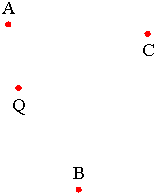 LinesA line is another basic term in geometry. We may think of a line as a "straight" line that we might draw with a ruler on a piece of paper, except that in geometry, a line extends forever in both directions. We write the name of a line passing through two different points A and B as "line AB" or as   , the two-headed arrow over AB signifying a line passing through points A and B.The following is a diagram of two lines: line AB and line HG: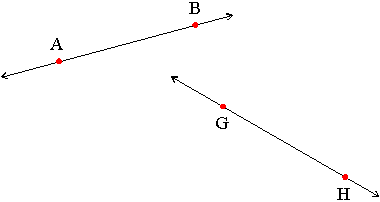 The arrows signify that the lines drawn extend indefinitely in each direction.Line SegmentsA line segment is another basic term in geometry. We may think of a line segment as a "straight" line that we might draw with a ruler on a piece of paper. A line segment does not extend forever, but has two distinct endpoints. We write the name of a line segment with endpoints A and B as "line segment AB" or as . Note how there are no arrow heads on the line over AB such as when we denote a line or a ray.The following is a diagram of two line segments: line segment CD and line segment PN, or simply segment CD and segment PN.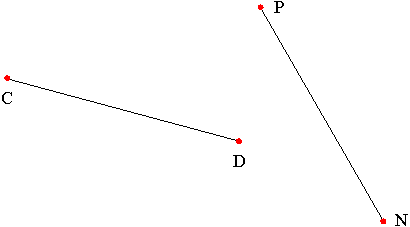 RaysA ray is another basic term in geometry. We may think of a ray as a "straight" line that begins at a certain point and extends forever in one direction. The point where the ray begins is known as its endpoint. We write the name of a ray with endpoint A and passing through a point B as "ray AB" or as  . Note how the arrow heads denotes the direction the ray extends in: there is no arrow head over the endpoint.The following is a diagram of two rays: ray HG and ray AB.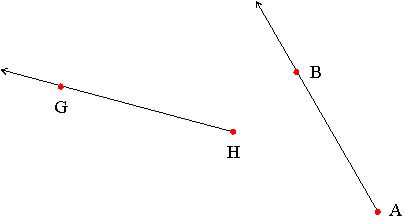 EndpointsAn endpoint is a point used to define a line segment or ray. A line segment has two endpoints; a ray has one.The endpoints of line segment DC below are points D and C, and the endpoint of ray MN is point M below: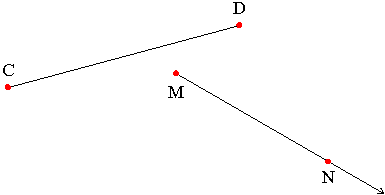 Parallel LinesTwo lines in the same plane which never intersect are called parallel lines. We say that two line segments are parallel if the lines that they lie on are parallel. If line 1 is parallel to line 2, we write this asline 1  line 2When two line segments DC and AB lie on parallel lines, we write this assegment DC   segment AB.Lines 1 and 2 below are parallel: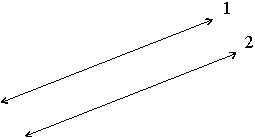 The opposite sides of the rectangle below are parallel. The lines passing through them never meet: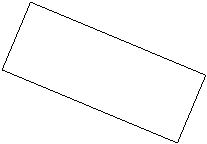 IntersectionThe term intersect is used when lines, rays, line segments or figures meet, that is, they share a common point. The point they share is called the point of intersection. We say that these figures intersect.In the diagram below, line AB and line GH intersect at point D: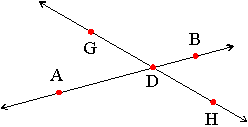 In the diagram below, line 1 intersects the square in points M and N: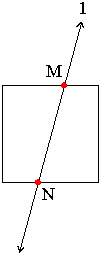 In the diagram below, line 2 intersects the circle at point P: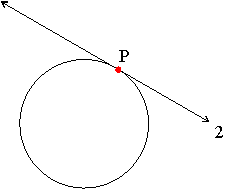 In the diagram below, Line 1 and Line 2 intersect and form a right angle at point P.  We say that Line 1 is perpendicular to Line 2 or Line 1  Line 2.  Angles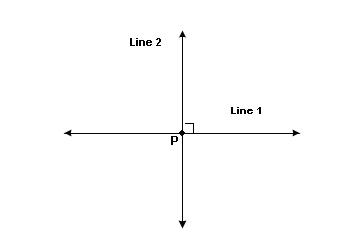 Two rays that share the same endpoint form an angle. The point where the rays intersect is called the vertex of the angle. The two rays are called the sides of the angle.
Here are some examples of angles: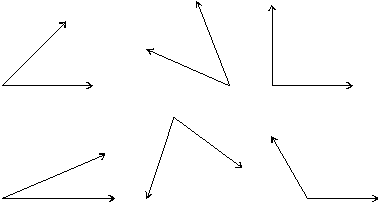 We can specify an angle by using a point on each ray and the vertex. The angle below may be specified as angle ABC or as angle CBA; you may also see this written as ABC or as CBA. Note how the vertex point is always given in the middle.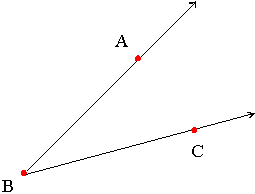 Many different names exist for the same angle. For the angle below, PBC, PBW, CBP, and WBA are all names for the same angle.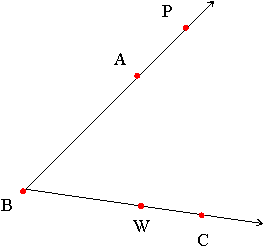 Measuring AnglesWe measure the size of an angle using degrees.Here are some examples of angles and their degree measurements: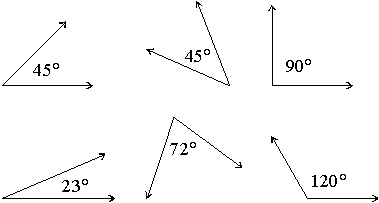 The Full CircleWhy 360 degrees?  Probably because old calendars (such as the Persian Calendar) used 360 days for a year - when they watched the stars they saw them revolve around the North Star one degree per day.Types of AnglesA right angle is one that measures exactly 90 degrees: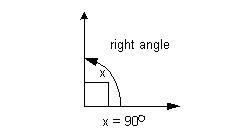 An acute angle is one that measures between 0 degrees and 90 degrees: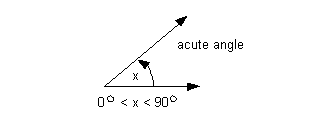 An obtuse angle is one that measures between 90 degrees and 180 degrees: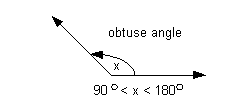 A straight angle is one that measures exactly 180 degrees: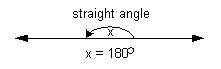 Complementary AnglesTwo angles are called complementary angles if the sum of their degree measurements equals 90 degrees. One of the complementary angles is said to be the complement of the other.These two angles are complementary: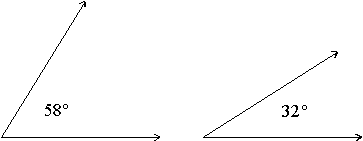 Note that these two angles can be "pasted" together to form a right angle!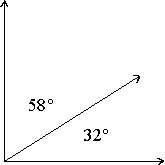 Supplementary AnglesTwo angles are called supplementary angles if the sum of their degree measurements equals 180 degrees. One of the supplementary angles is said to be the supplement of the other.These two angles are supplementary: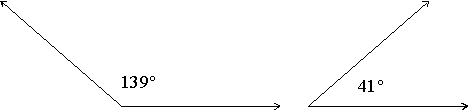 Note that these two angles can be "pasted" together to form a straight line!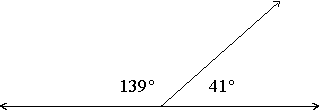 Angle BisectorAn angle bisector is a ray that divides an angle into two equal angles.  We say that it bisects the angle.The blue ray on the right is the angle bisector of the angle on the left.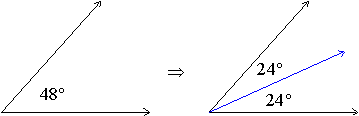 The red ray on the right bisects the angle on the left.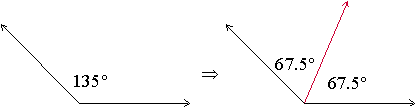 Vertical AnglesWhen two lines (or line segments) intersect, the angles that lie opposite each other, called vertical angles, are always equal.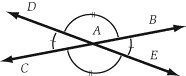 Angles ∠DAC and ∠BAE are vertical angles and are therefore equal. Angles ∠DAB and ∠CAE are also vertical (and equal) angles. Properties of TrianglesAll triangles have:3 sides3 anglesSum of the 3 interior angle equals 180 degrees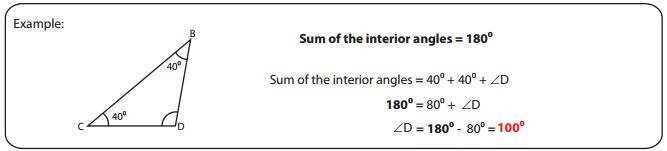 Some triangles have:All acute angles1 obtuse angle All sides equal All angles equal2 sides equal2 angles equalNo sides equal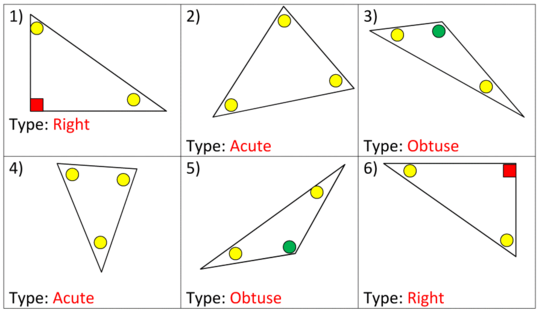 Classifying Triangles By Angle Measurement1.	Acute Triangle – a triangle in which each of the three angles is acute (less than 90 degrees)2.	Right Triangle – a triangle with one right angle (exactly 90 degrees)3.	Obtuse Triangle – A triangle that has one obtuse angle (more than90 degrees)By Side Length Measurement1.	Equilateral Triangle – a triangle with all sides the same length (congruent)2.	Isosceles Triangle – a triangle with at least two sides of the same length (congruent)3.	Scalene Triangle – a triangle with no sides the same length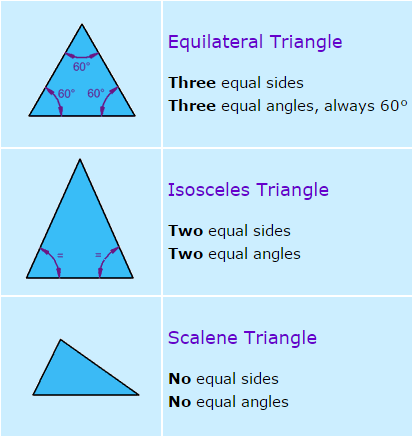 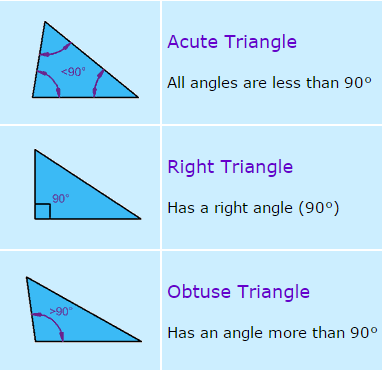 Alternate Interior AnglesFor any pair of parallel lines 1 and 2, that are both intersected by a third line, such as line 3 in the diagram below, angle A and angle D are called alternate interior angles. Alternate interior angles have the same degree measurement. Angle B and angle C are also alternate interior angles.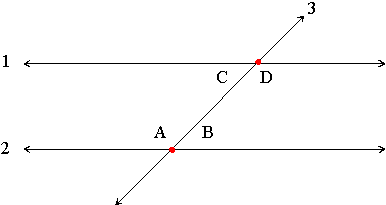 Alternate Exterior AnglesFor any pair of parallel lines 1 and 2, that are both intersected by a third line, such as line 3 in the diagram below, angle A and angle D are called alternate exterior angles. Alternate exterior angles have the same degree measurement. Angle B and angle C are also alternate exterior angles.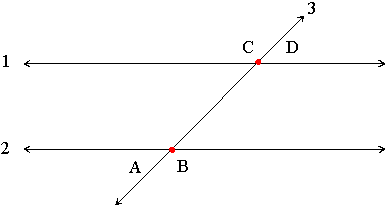 Corresponding AnglesFor any pair of parallel lines 1 and 2, that are both intersected by a third line, such as line 3 in the diagram below, angle A and angle C are called corresponding angles. Corresponding angles have the same degree measurement. Angle B and angle D are also corresponding angles.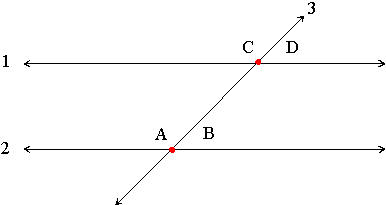 Angles Around a PointAngles around a point will always add up to 360 degrees. 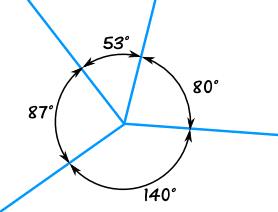 The angles above all add to 360° 

53° + 80° + 140° + 87° = 360°A Full Circle is 360°Half a circle is 180°Quarter of a circle is 90°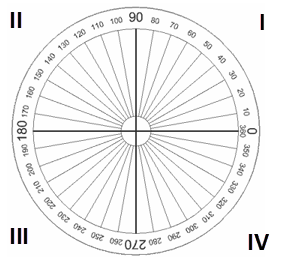 